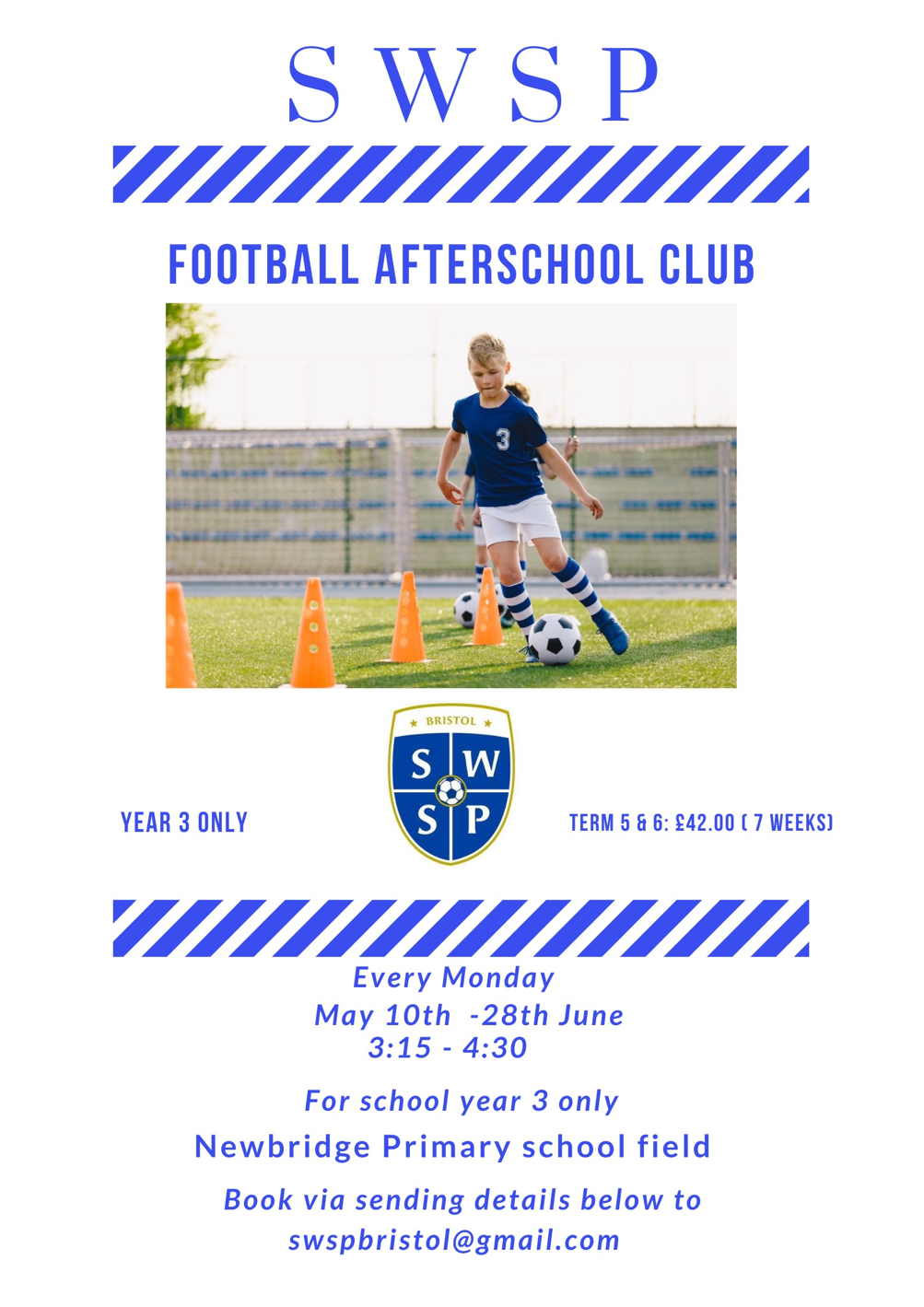 Participant Details to be emailed to swspbristol@gmail.com example below:Participant Name: Joe BloggsSchool year/Class : 3YCParent/Guardian Name: Dan BloggsParent/Guardian contact details: 07777012121Any medical conditions coaches need to be made aware of: Asthma, ADHD Photo Consent: YesPlease note: Should the club be cancelled due to bad weather, I will contact the parents on the morning of the club.  Payment is to be made via BACS online payment, Payment instruction is as belowBank: SantanderName: South West Soccer ProjectAccount Number: 17001258Sort Code: 09-01-29Reference: Name and club – E.g. BloggsJ NFB (NFB abbreviation for Newbridge football